Mesto Skalica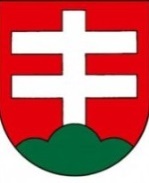 Mestský úrad Skalica, Námestie slobody 145/10,  909 01 Skalica hlavný kontrolórSpráva z  kontroly.HLK-12-2020	V súlade s § 18d zákona č. 369/1990 Zb. o obecnom zriadení v z.n.p., podľa Základných pravidiel kontrolnej činnosti a to ustanovenia § 20-27 zákona č. 357/2015 Z.z. o finančnej kontrole a audite a o zmene a doplnení niektorých zákonov, na  základe plánu kontrolnej činnosti na I. polrok 2020.   Oprávnená osoba, ktorá vykonala kontrolu :  Ing. Gejza LiskaOznačenie kontrolovaného subjektu  :  Mestský úrad Skalica, Námestie slobody 145/10909 01 Skalica.Termín vykonania kontroly : od dňa  16.06.2020.Cieľ a výsledok kontroly  :  Kontrola  plnenia uznesení Mestského zastupiteľstva za I. polrok 2020.      Pri  kontrole  plnenia  uznesení  MsZ  v Skalici  bolo  zistené, že  za  I.  polrok 2020 bolo schválených 21 uznesení Mestského zastupiteľstva v Skalici / naďalej len uznesení /, berie na vedomie v počte 17 uznesení, uznáša sa v počte 2 uznesení, ruší v počte 3 uznesení, neschvaľuje v počte 1 uznesenie, prerokuje v počte 1 uznesení, . Spolu MsZ rozhodovalo v I. polroku 2020 počte 46 navrhovaných uznesení. V prípade uznesenia č. 22/2020 zo dňa 04.05.2020, ktoré uznesenie bolo prijaté,  primátorka mesta Skalica sa rozhodla uplatniť postup podľa § 13 ods. 6 zák. č. 369/1990 Zb. o obecnom zriadení v platnom znení a využiť sistačné právo, ktorým bol pozastavený výkon vyššie uvedeného uznesenia.Uznesenia, ktoré zostali v štádiu realizácie zostávajú naďalej v plnení.Navrhujem, aby poslanci MsZ zrušili z dôvodov nesplnenia uznesenia :- Uznesenie č. 10/2018 Mestské zastupiteľstvo v Skalici schvaľuje investičný zámer firmy HANT Development, a.s., Stará Ivánska cesta 1/386, 821 04 Bratislava na výstavbu Multifunkčnej športovej haly v športovom areáli v Skalici na ulici Dr. Clementisa, podľa predloženého návrhu spracovaného Ing. arch. Mariánom Trckom.- Uznesenie č. 11/2018Mestské zastupiteľstvo v Skalici schvaľuje návrh na nájom nehnuteľnosti v k.ú. Skalica –časť pozemkov    registra C KN     p.č. 475/14, 475/69, 475/63,476/5, 476/14, 476/13, 475/60spolu vo výmere  cca 3000 m2  spoločnosti HANT Development, a.s. so sídlom Stará Ivanskácesta 1/386,    Bratislava, IČO: 47 800 011, na dobu neurčitú s výškou nájomného 1,- €/rok.Tento nájom je v zmysle   § 9a ods. 9 písm. c) zákona č. 138/1991 Zb. v platnom znení prípadHodný osobitného    zreteľa.   Predmetný   pozemok  je   dotknutý   výstavbou   Multifunkčnejšportovej haly, ktorej  investorom  bude  spoločnosť  HANT   Development, a.s..    Plánovanástavba je v súlade s UPD mesta Skalica charakteru verejnoprospešnej stavby a po vybudovaníbude slúžiť verejnosti a športovým klubom ako telovýchovné a športové zariadenie.- Hant Development už dnes nemá záujem o výstavbu Multifunkčnej športovej haly, v športovom areáli v Skalici.Rovnako nemá záujem o nájom nehnuteľnosti v k.ú. Skalica - časť pozemkov registra C KN p.č. 475/14, 475/69, 475/63,476/5, 476/14, 476/13, 475/60 spolu vo výmere cca 3000 m2, čo bolo potrebné k výstavbe spomínanej Multifunkčnej haly.  To znamená, že vami prijaté uznesenia sa nesplnia a môžu byť mestským zastupiteľstvom zrušené.Z uvedených dôvodov odporúčam prijať Mestskému zastupiteľstvu uznesenia so znením:1,  Mestské zastupiteľstvo v Skalici ruší uznesenie Mestského zastupiteľstva v Skalici č. 10/2018 zo dňa 08.02.2018.2,   Mestské zastupiteľstvo v Skalici ruší uznesenie Mestského zastupiteľstva v Skalici č.               11/2018 zo dňa 08.02.2018.	Z dôvodu nepodporenia žiadosti odporúčam prijať Mestskému zastupiteľstvu uznesenia  v nasledovných prípadoch :Uznesenie č. 127/2019Mestské zastupiteľstvo v Skalici schvaľuje zámer predloženia žiadosti o poskytnutie NFP s názvom projektu "Osvetlenie priechodov pre chodcov v meste Skalica 2019" v rámci výzvy číslo III. Prezídia Policajného zboru 2019 na predkladanie žiadostí o poskytnutie dotácie zo štátneho rozpočtu prostredníctvom rozpočtovej kapitoly Ministerstva vnútra Slovenskej republiky so spolufinancovaním Mesta Skalica vo výške najmenej 5% z celkových výdavkov.Plnenie uznesenia :-	Žiadosť o poskytnutie NFP bola predložená, žiadosť nebola podporená.zo znením :3,  Mestské zastupiteľstvo v Skalici ruší uznesenie Mestského zastupiteľstva v Skalici č. 127/2019 zo dňa 25.6.2019,Uznesenie č. 200/2019Mestské zastupiteľstvo v Skalici schvaľuje zámer predloženia žiadosti o poskytnutie NFP s názvom „Spracovanie generelu cyklistickej dopravy v meste Skalica“ v rámci výzvy A Ministerstva dopravy a výstavby Slovenskej republiky podľa § 8 ods. 1 písm. b) zákona č.151/2019 Z. z. o poskytovaní dotácií na podporu rozvoja cyklistickej dopravy a cykloturistiky so spolufinancovaním Mesta Skalica vo výške najmenej 5% z celkových predpokladaných výdavkov.Plnenie uznesenia: - Žiadosť nebola podporená.zo znením:4,  Mestské zastupiteľstvo v Skalici ruší uznesenie Mestského zastupiteľstva v Skalici č. 200/2019 zo dňa 30.10.2019,Uznesenie č. 219/2019Mestské zastupiteľstvo v Skalici schvaľuje:a)Predloženie Žiadosti o NFP za účelom realizácie malého projektu "Prepájanie kultúrneho života miest Skalica a Hodonín".b)zabezpečenie realizácie malého projektu "Prepájanie kultúrneho života miest Skalica a Hodonín" v súlade s podmienkami poskytnutia pomoci.c)zabezpečenie finančných prostriedkov na financovanie malého projektu , t.j. vo výške 22 993,87EURd)zabezpečenie finančných prostriedkov na spolufinancovanie realizovaného malého projektu „Prepájanie kultúrneho života miest Skalica a Hodonín“ vo výške rozdielu celkových výdavkov malého projektu a poskytnutého NFP v súlade s podmienkami poskytnutia pomoci, t. j. maximálne vo výške 1 149,71 EUR.- Žiadosť nebola podporená.zo znením :5,  Mestské zastupiteľstvo v Skalici ruší uznesenie Mestského zastupiteľstva v Skalici č. 219/2019 zo dňa 11.12.2019,Uznesenie č. 220/2019Mestské zastupiteľstvo v Skalici schvaľuje:a)Predloženie Žiadosti o NFP za účelom realizácie malého projektu „K susedom peši aj na bicykli“.b)zabezpečenie realizácie malého projektu „K susedom peši aj na bicykli“ v súlades podmienkami poskytnutia pomoci.c)zabezpečenie finančných prostriedkov na financovanie malého projektu , t.j. vo výške 35 280,-EURd)zabezpečenie finančných prostriedkov na spolufinancovanie realizovaného malého projektu „K susedom peši aj na bicykli“ vo výške rozdielu celkových výdavkov malého projektu a poskytnutého NFP v súlade s podmienkami poskytnutia pomoci, t. j. maximálne vo výške 1 764,-EUR.-	Žiadosť bola predložená poskytovateľovi dotácie, žiadosť nebola podporená.zo znením :6,  Mestské zastupiteľstvo v Skalici ruší uznesenie Mestského zastupiteľstva v Skalici č. 220/2019 zo dňa 11.12.2019, Z dôvodu splnenia uznesenia Mestského zastupiteľstva v Skalici, ktorého znenie je nasledovné :Uznesenie č. 66/2019Mestské zastupiteľstvo v Skalici ukladá Mestskému úradu v Skalici pripraviť Informáciu o podaní prípadnej žaloby o náhradu škody so zreteľom na jej prípadnú úspešnosť vo veci zistenej nezrovnalosti – Cyklotrasy bez hraníc-	Informácia o podaní prípadnej žaloby o náhradu škody so zreteľom na jej prípadnú úspešnosť vo veci zistenej nezrovnalosti  - Bol som informovaný o tom, že vo veci Cyklotrasy bez hraníc bola podaná advokátkou JUDr. Janou Hreňovou informácia na porade poslancov Mestského zastupiteľstva v Skalici, ktorá sa uskutočnila dňa 21.02.2019 o 15:00 v malej zasadačke Mestského úradu v Skalici.7,  Mestské zastupiteľstvo v Skalici ruší uznesenie Mestského zastupiteľstva v Skalici č. 66/2019 zo dňa 13.02.2019Kontrolou neboli zistené žiadne nedostatky.Dátum vyhotovenia správy z kontroly  :  dňa 01.07.2020Podpis kontrolóra :   Ing. Gejza Liska...............................................Za kontrolovaný subjekt správu prevzala dňa .................................................................  Primátorka mesta Skalica Ing. Anna Mierna...........................................................................